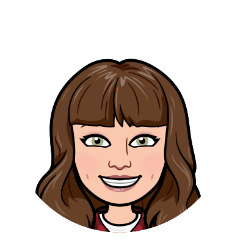 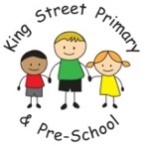 Welcome to a new term at King Street! Mrs Gamsby and I hope you have had a lovely Christmas and would like to wish you a happy 2024! The children have settled back in to school routines wonderfully and are already excited about our new learning this term.Below is some information about day-to-day school routines, expectations and our topic for this term.Daily RoutinesI’d like to take this opportunity to emphasise the importance of children arriving at our flexible arrival time from 8.30am, as much vital learning takes part during our Early Bird sessions. It is so lovely to see so many children arriving bright and early, as this time helps them prepare for a day full of learning. After registration, we will continue with our daily phonics/reading sessions. After this, all children will discover the maths and English focus of the day. Whilst not completing a focused task, children will continue to have the freedom to choose activities in the classroom environment. These tasks will focus on phonics, spelling, reading, writing and maths skills, such as times tables. Topic-based LearningOur Spring Term topic will be ‘Into the Woods’, in which we will explore traditional stories and fairy tales, with a twist. We will be reading a variety of books, including: The Story Tree, Inside the Villains and The Three Little Wolves and the Big Bad Pig. By delving into these stories in detail and exploring them through discussion and roleplay, the children will continue to develop a deeper understanding and appreciation for reading, which will help them to become informed and enthusiastic writers. In Maths, we will be focusing on measures, including money, length and weight. We will also have a big focus on telling the time and on times tables, as all children must be confident with their 2s, 5s and 10s by the end of Year 2!Our Science topic is ‘Animals, including humans’, where we will be: noticing that animals, including humans, have offspring which grow into adults; finding out about and describing the basic needs of animals, including humans, for survival and describing the importance for humans of exercise, eating the right amounts of different types of food, and hygiene.In History, we will be asking and answering questions about women from history, such as Florence Nightingale and Mary Seacole! In our Geography lessons, we will be developing our mapping skills, as part of our Outdoor Ed sessions. In Art, we will learn about the works of Ava Jolllife and create our own digital media artwork and in DT we will investigate and prepare our own fruit smoothies. In computing we will be creating digital music and learning how to creates graphs using ICT, whilst in RE, we will continue our lessons on Buddhism. Our PSHE lessons will focus on growth and change and respect, whilst we will be exploring composition and improvisation in our music lessons, using glockenspiels. Reading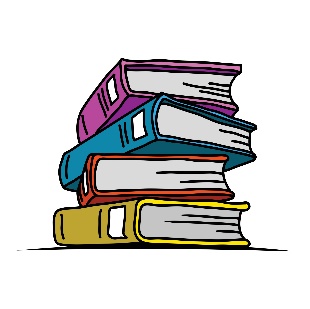 Children will continue to have two school reading books to read at home each week, and change their books on their allotted day from last term. It is vital, that children read during the week, and it is expected that an adult’s signature/comment will be evident a minimum of three days per week. These will be checked regularly by staff; therefore, children must have their reading book and record every day. A wide variety of reading books will be freely accessible within school, for further daily reading. Children will read with an adult in school throughout the week, and where the need is identified, additional reading/phonics intervention will be planned into our daily timetable.Home LearningEvery Monday, homework will be set of EdShed.co.uk. This will include a maths and a spelling activity, but other tasks may be set as we progress through the term. If you have trouble accessing the online platform, please get in touch.Uniform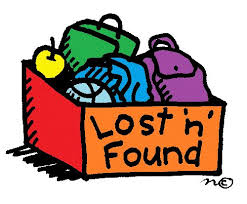 Just a reminder that children should come to school in the appropriate uniform, including black school shoes. Please ensure all items of clothing (including shoes and wellies) are clearly labelled as we have so many children wearing the same or similar clothing and it is easy to get muddled. Being labelled will ensure that it will find its way back to you! P.E. During the Spring Term, Year 2 children will have outdoor education sessions on either a Tuesday or Wednesday (please refer to previous letter for groupings). We will have PE lessons of Monday afternoons. Our PE lessons this term will focus on yoga, gymnastics and target games.PE kits, comprising of either a white or house coloured t-shirt, black shorts/leggings/jogging bottoms and sensible trainers must be present from Monday each week and will be sent home for cleaning each Friday. As PE lessons may be outdoors, please ensure your child has warm, weather-appropriate PE kit. Any ear piercings must be removed on PE days. As staff are not permitted to help children do so, please ensure earrings are removed at home, before school on these days. Facebook We will also be uploading regular updates to our school Facebook page. If you haven’t joined yet, just search for ‘King Street Primary School – The Home of Active Ted’. We will ensure that we have photographic permission before uploading any photos of the children. Medication Should your child require any medication whilst in our care, forms are available in our school office and must be completed by a parent to ensure that the medication is given correctly and safely. Thank you in advance for your support throughout this academic year. If you have any queries or questions, please don’t hesitate to get in touch via the school office, E-Schools or in person.Yours faithfully,Miss I Chazot